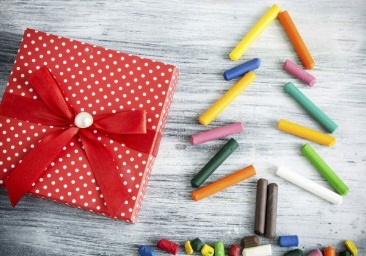 December, 2016Special EventsElsie Morden and her “No Time for That” Anti-bullying tour entertained staff and students.  She shared the important message of being yourself and accepting of everyone.RPS students were also fortunate enough to take part in a whole school concert with ECMA award winner Mike Biggar.  In the afternoon of that same day 15 students participated in a song writer’s workshop.Resect and Diversity Week gave students an opportunity to express themselves through theme days.  Mr. Shea ended our week by being honored by PRUDE as a Diversity Champion for Saint John.  We are very proud of his accomplishments.Let’s Talk Science visited RPS and provided many students with some enrichment for an afternoon.  Everyone at Their Best – 10 year education planObjective 7: Ensure all learners develop the knowledge, skills and behaviors needed to continually adapt to, and thrive in, their environment.  Check out this website for some helpful tips.  Mindful.orgActivity PeriodWe are always looking for parents or other family member who are interested in offering an activity.  Do you have a contact with a community business or organization who would be interested in offering an activity? Please contact Ms. Marr (angela.marr@nbed.nb.ca) if you would like to offer something in the new year.Clothing DriveThanks to the many folks who have already donated warm clothing, coats, scarves, mittens and boots.  We will complete our collection prior to school closing for Christmas break.School WebsiteIf you have not checked out the school website please do.  There are homework pages for many teachers as well as an athletics page with helpful information.  Our lobby tv displays the website.RPS ArtworkRPS will have art work displayed at the KV Library during the month of December. All art work will be framed and up in the children`s section! Many students have wonderful pieces of art!!WE DayRPS earned 18 tickets to the Atlantic We Day and had a fantastic time in Halifax on Nov 30th.  We are looking forward to participating in both local and global social action projects in the coming months.Changes in the New YearMrs. Doherty will be out for the month of January.  Ms. Marr will fill the principal position and Mrs. Hussey will fill the VP role.  There will be a supply in for Ms. Marr’s classes.  As well, Mme LeBlanc and Ms. Horgan will be out in January.Happy HolidaysOn behalf of the staff here at Rothesay Park, Ms. Marr and I would like to wish your families and restful, and safe holiday.  We look forward to the new year on January 10th, 2017!